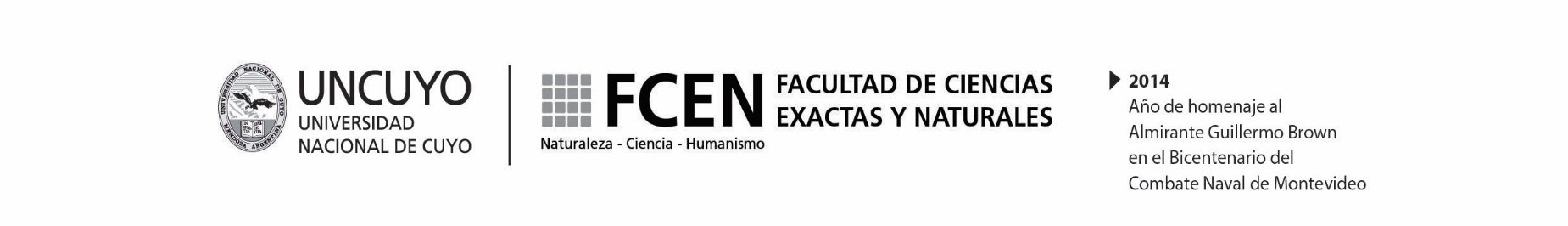 INFORME ANUAL DE AVANCE DE TESISFECHA:…………………………………..Tipo de Carrera: Doctorado…….Nombre de la Carrera: …………………………………………Nombre del Tesista: 						      correo electrónico:Nombre del Director: 					      correo electrónico:Nombre del Codirector (si correspondiese): 	                                     correo electrónico:Tema/Título de :4.1. Explicitar si se ha modificado el título aprobado originalmente o en el último Informe de Avance.4.2. Manifestar las causas del ajuste.4.3. Si se hubiera presentado la necesidad de un cambio de tema, debe ingresar un nuevo proyecto de tesis, con todos los requisitos exigidos en la primera presentación y dejar expresa constancia de este hecho en el Informe de Avance.Objetivos del Proyecto de Tesis:5.1. Enuncie los objetivos propuestos.5.2. Declare el porcentaje de cumplimiento de cada uno de ellos.Hipótesis o supuestos de partida:Enuncie la/s hipótesis o supuestos de partida propuesta/os.Explicite si acaso hubo cambios o ajustes.Metodología:Indique de manera sintética y fundada, metodología utilizada. Grado de avance conforme al cronograma de actividades previstas:Realizar una descripción clara y sintética. 8.1. Difusión (en eventos científicos relacionados con la temática específica de la investigación).8.2. Publicaciones parciales, en caso de que las hubiera.8.3. Otros cursos realizados para enriquecer la formación.8.4. Otras actividades realizadas pertinentes a       Dificultades encontradas: Lugar y fecha:  					Firma del tesistaAval del Director/a y Codirector/a--------------------------------------------------------------Firma del Codirector/aFirma del Director/a